Announcement Weekend – January 27-28, 2024Not a collection weekend.  
Announce the Appeal is coming next weekend and mail is dropping.Display Posters and Banners by this weekendMass:  Include Intercessions and Pulpit Announcement belowBulletin: Publish CDA Prayer and Bulletin Article below https://dphx.org/cda/cda-parish-resources/bulletin-ads/Be ready for next weekend!  Have volunteers scheduled to hand out envelopes and test run your CDA video – Vimeo, DVD or jump drive. English & Spanish Videos:  https://dphx.org/cda/video-resources/Bulletin Article/Pulpit AnnouncementThe people who sit in darkness have seen a great light…”  Matthew 4:16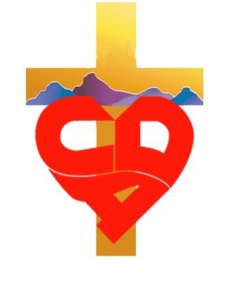 When you are in a dark place, even the smallest bit of light makes all the difference. Next weekend the annual Charity and Development Appeal begins, serving thousands of individuals and families in the Diocese of Phoenix. Through your generosity, you are a great light in the lives of many, helping them to find hope in Christ! Make your gift today! www.give.dphx.orgIntercessionsFor our parish community, that renewed in our trust in the Lord who loves us, we might boldly and generously respond to our Charity and Development Appeal.   We pray to the Lord…Bulletin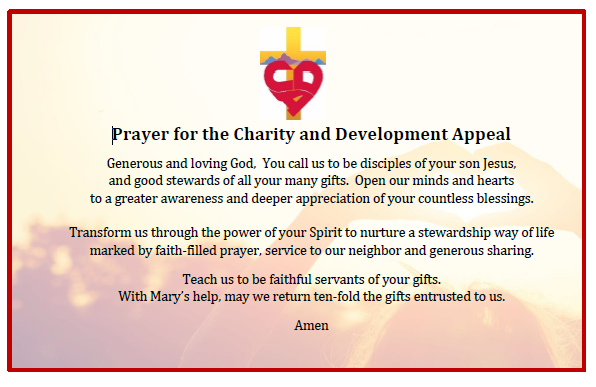 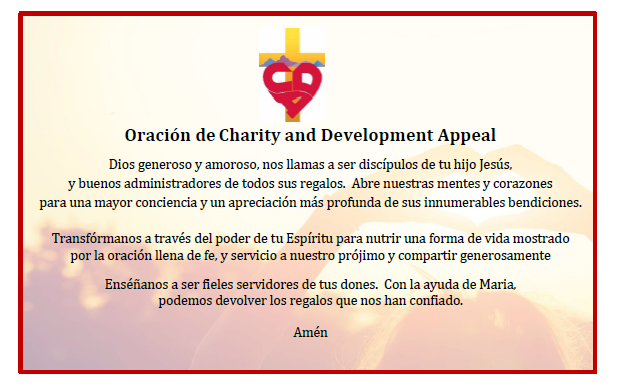 